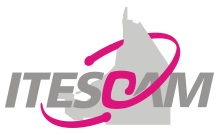 Instituto Tecnológico Superior de Calkiní en el Estado ee CampecheCurso Intersemestral AceptadoCiclo 20192020PCalkini, Campeche a 21 de julio del 2020.Nos comprometemos a tomar el siguiente curso intensivo intersemestral 20192020P en su totalidad, para tal efecto colocamos nuestros nombres y firmas.CarreraSemestre GrupoAsignatura AceptadaClave de AsignaturaMatrículaNombre del alumno(a)FirmaREVISÒAUTORIZACOORDINACIÓN DEL PROGRAMA EDUCATIVODIRECCION ACADÉMICA